ST JOSEPH’S UNIVERSITY, BENGALURU -27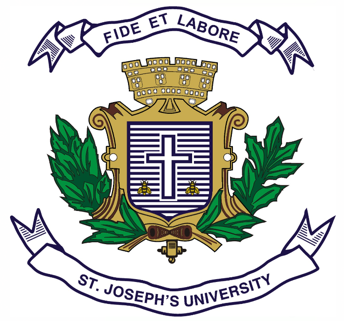 B.VOC. DIGITAL MEDIA AND ANIMATION III SEMESTERSEMESTER EXAMINATION: OCTOBER 2023(Examination conducted in November /December 2023)VOA 3323- HISTORY OF VISUAL ARTS  Time: 2 Hours								    Max Marks: 60This paper contains ONE printed page and THREE parts.Write  short notes on any FIVE of the following in 100 words each.    (5x5=25)Plato’s idea of Mimesis Indus Valley civilization Gothic artLaocoonStreet artFormalist Theory of artAnswer any TWO in about 150 to 200 words each: 		        (2 X 10 = 20)Discuss the artistic styles, and techniques used in Indian medieval art. Examine the artistic developments and transitions from ancient roman art to early Christian art. What are the artistic elements of the Romanesque Art Movement?Answer any ONE of the following in about 250 to 300 words each: (1x 15 = 15)Discuss the key characteristics of early and later Renaissance period. How do art movements reflect the cultural and social contexts. Elaborate your answer with suitable examples. *****           VOA 3323_B_23